                           Základí škola a mateřská škola Oslavice,                                        příspěvková organizace                                        Cenový výměr č.03/2020Na základě vyhlášky č.84/2005 Sb., o nákladech na závodní stravování zaměstnanců příspěvkových organizací v platném znění a jejich úhradu, vyhlášky č. 1074/2005 Sb., o školním stravování v platném znění, vydávám toto nařízení, které vstupuje v platnost od 1.9.2020Stravování dětí a žáků ve školním stravování a stravování zaměstnanců v závodním stravování je dotováno z prostředků státního rozpočtu, z rozpočtové kapitoly MŠMT. Strávníci hradí pouze náklady na potraviny, potřebné na přípravu jídla. Další provozní a mzdové náklady související s přípravou jídla, jsou hrazeny z rozpočtu zaměstnavatele.Tento dotovaný oběd mohou zaměstnanci odebrat pouze jeden denně při pracovní směně nad 3 hodiny. Nemají na něj nárok případě pracovní neschopnosti, studijního volna, ženy na MD. Mohou je odnášet i mimo jídelnu v jídlonosiči. Nedotované obědy mohou být odebírány bez omezení.Žáci mají nárok na jeden dotovaný oběd denně, přímo v jídelně nebo do jídlonosiče. V případě nemoci jej mohou odebrat pouze první den nemoci do jídlonosičů, další dny nemoci na dotovaný oběd nárok nemají. Pokud se v době nemoci z obědů neodhlásí prostřednictvím rodičů vedoucí jídelny nebo budou obědy dále odebírat do jídlonosičů, bude jim doúčtována cena do výše nedotovaného obědy.Podle platné vyhlášky o školním stravování jsou žáci zařazeni do věkových skupin na dobu školního roku ( září — srpen), ve kterém příslušný věk dosáhnou. V průběhu školního roku se zařazení ve věkové skupině nemění.Pouze žáci základní školy a zaměstnanci v závodním stravování si mohou zakoupit přesnídávky v rámci doplňkové činnosti školní jídelny.Rozdělení strávníků do kategorií souvisejících s cenou produktu:              Dotovaný oběd žáků ve věku 2 — 6 let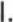 	Il.	Dotovaný oběd žáků ZŠ 6 let a MŠ nad 6 let            Dotovaný oběd žáků ve věku 7 — 10 let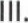 	IV.	 Dotovaný oběd žáků ve věku 11 — 14 let            Oběd pro zaměstnance v závodním stravování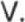 	Vl.	 Oběd pro veřejnost	VII.	 Přesnídávka pro děti ve věku 2 — 6 letVlIl.         Svačina pro děti ve věku 2 — 6 let IX.           Přesnídávka pro děti ve věku nad 6 letX.	       Svačina pro děti ve věku nad 6 letXI.	       Ostatní strávníci	XII.	 Pitný režim pro děti MŠ        Adresa: Oslavice 67	          lč: 71005021	                       tel: 566 523 066                      594 01 Velké Meziříčí	                                                                     e-mail: reditelka@zsoslavice.cz                                                                                                                                 Mgr. Miroslava ŠulcováZákladí škola a mateřská škola Oslavice,            příspěvková organizaceProdejní ceny jídel zhotovených ve školní kuchyni při ZŠ a MŠ Oslavice            8.Kuchyňský odpad je pro smluvní odběratele zdarma.            9.Dodavatel není plátcem DPH. Další případné změny v průběhu roku budou řešeny novým                cenovým výměrem.         Adresa: Oslavice 67	                      lČ: 71005021	                tel:566 523 066                       594 01 Velké Meziříčí	                          e-mail: reditelka@zsoslavice.cz                                                                                         Mgr. Miroslava ŠulcováPotravinová norma (Kč)Provozní náklady (Kč)Mzdové náklady (Kč)ZiskCelková cena obědal.22,-22,-ll.24,-24,-lll.24,-24,-lV.26,-26,-V.28,-28,-Vl.32,-13,-17,-3,-65,-Vll.  9,-  9,-Vlll.10,-10,-IX.  9,-  9,-x.10,-10,-XI.12,-12,-XII. 3,- 3,-